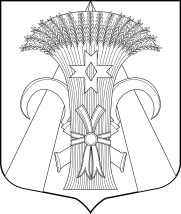 МУНИЦИПАЛЬНЫЙ СОВЕТМУНИЦИПАЛЬНОГО ОБРАЗОВАНИЯПОСЕЛОК ШУШАРЫРЕШЕНИЕот 29 марта 2017 года	                                                                                          № 06 Об отчете Главы муниципального образованияпос. Шушары о результатах деятельности за 2016 год В соответствии со ст. 36 Федерального закона от 06.10.2003 № 131-ФЗ «Об общих принципах организации местного самоуправления в Российской Федерации», со ст. 28      Закона Санкт-Петербурга от 23.09.2009 № 420-79 «Об организации местного самоуправления в Санкт-Петербурге», на основании ч. 2 ст. 27 Устава внутригородского муниципального образования Санкт-Петербурга поселок Шушары, заслушав и обсудив доклад Главы МО Р.В.Тихомирова, Главы МО – Председателя МС о результатах деятельности за 2016 годМуниципальный Совет РЕШИЛ:Утвердить отчет Главы муниципального образования пос. Шушары Р.В.Тихомирова о результатах своей деятельности и деятельности Муниципального Совета за 2016 год согласно Приложению.Разместить настоящее решение на сайте: мошушары.рф.Настоящее Решение вступает в силу со дня его принятия.Контроль за выполнением настоящего Решения возложить на Главу муниципального образования – Председателя Муниципального Совета Р.В.Тихомирова.Глава муниципального образования – Председатель Муниципального Совета			                                  Р.В.ТихомировПРИЛОЖЕНИЕК решению МС от 29.03. 2017 № 06      ДОКЛАДУважаемые жители Муниципального образованияпоселок Шушары!Уважаемые Приглашенные!В соответствии  с Законом Санкт-Петербурга от 25.07.2005 № 411-68 «О территориальном устройстве Санкт-Петербурга» в муниципальное образование поселок Шушары входят территории поселков Детскосельский, Ленсоветовский, Шушары, жилые районы Славянка и Новая Ижора, отделения Нововесь, Колпинская ферма   и Пулковское.    Главной целью социально-экономического развития муниципального образования поселок Шушары на 2016 год являлось улучшение  качества  жизни населения муниципального образования.В качестве целевого ориентира главной цели социально-экономического развития муниципального образования принималась величина расходов бюджета муниципального образования  на одного жителя. Расчет показателя целевого ориентира главной цели приведен на слайде.   Для расчета целевого ориентира главной цели за основу было принято количество жителей муниципального образования 55 321 человек (что соответствует данным Петростата на 01 января 2016 года). Для достижения целевых ориентиров социально-экономического развития в 2016 году органы местного самоуправления в установленном порядке разрабатывали, принимали и исполняли необходимые нормативные правовые акты, в том числе  муниципальные и ведомственные  целевые программы  муниципального образования поселок Шушары.В 2016 году проведено 13 заседаний депутатов пятого созыва,  1(один) из которых   внеочередной, на которых были приняты 52 решений, из них  18 нормативно-правового характера. Проведены  3  публичных слушания:По приведению  Устава  муниципального образования поселок Шушары в соответствие с региональным законодательством  - 1;По исполнению местного бюджета за 2015 год – 1;По проекту местного бюджета на 2017 год - 1.За 2016 год Муниципальным Советом пятого созыва зарегистрированы и отработаны 401 обращений граждан, из которых 110 получены  по электронной почте. 176  поступивших обращения перенаправлены в исполнительные органы государственной власти Санкт-Петербурга и Пушкинского района, в иные организации с последующим ответом в адрес заявителя - Муниципального Совета.Наиболее значимые вопросы, поступившие в Муниципальный Совет:- по благоустройству: пандусы, лежачие полицейские, ограждения, доставка земли и выдача зеленых насаждений, замена и ремонт детских площадок; уборка и санитарная очистка территорий;-  по дорожно-транспортной инфраструктуре: ямочный ремонт, установка дорожных знаков, борьба с несанкционированными парковками; увеличение количества автобусов на маршрутах.- к иным вопросам: по организации мест для выгула собак,  по ликвидации стай бродячих собак, по вопросам  предоставления управляющими компаниями  услуг ЖКХ и т.п.В соответствии с федеральным законодательством, законодательством Санкт-Петербурга и статьей 5 Устава МО поселок Шушары депутаты Муниципального Совета принимают  решения с целью реализации своих полномочий по вопросам  местного значения.При работе депутатского корпуса, на заседаниях Муниципального Совета депутатами было инициировано и предложено к рассмотрению более 37 вопросов, касающихся не только полномочий ОМСУ Шушар, но и других вопросов жизнеобеспечения муниципального образования. Решение более 20 вопросов притворены в жизнь.  Приоритетными  направлениями в деятельности органов муниципального образования  являются: - благоустройство придомовой и дворовой  территорий жилых районов; - обустройство, содержание и уборка территорий  детских площадок;  - проведение мероприятий по военно-патриотическому воспитанию  граждан;- организация и проведение  культурно-досуговых  мероприятий для  жителей муниципального образования ; - опека и попечительство детей, проживающих в неблагополучных семьях; - взаимодействие с исполнительными органами государственной власти  Санкт-Петербурга и администрацией Пушкинского района.Расходная часть бюджета 2016 года составила 132 137 600 руб., что в сравнении с бюджетом 2015 года больше на 18 488 886 руб. (Расходная часть бюджета 2015 года = 113 648 713 руб.). Это позволило  осуществить  ряд проектов в благоустройстве  на общую сумму более 23 млн. руб.Более подробно на вопросах реализации адресных программ и муниципального бюджета за 2016 год расскажет в своем выступлении глава МА Ворсин А.Л., но мне все же хотелось бы назвать несколько реализованных наиболее ярких проектов по благоустройству и мероприятий:Шушары,  ул. Первомайская дом 3 – устройство контейнерной площадки, дополнительные парковочные места;Шушары, ул. Первомайская дом 5 корп. 1 – устройство зоны отдыха с пешеходными дорожками и установкой малых архитектурных форм;Пулковское отделение, участок между домами 31 - 34 и площадью – организация парковки;Ленсоветовский  д. 1 и 2 – детская и спортивная площадка;Детскосельский, Колпинское шоссе дом 49 – организация дополнительных парковочных мест, пешеходные дорожки;Детскосельский, Колпинское шоссе во дворе домов 8-9-11 – устройство сушилок для белья.Санкт-Петербургским государственным учреждением «Жилищное агенство Пушкинского района Санкт-Петербурга» совместно с Местной администрацией реализован проект благоустройства «Устройство детских и спортивных площадок по адресу: Санкт-Петербург, пос. Ленсоветовский, участок между домами 11 и 5А -  устройство хоккейной площадки, дорожки для катания на роликах, баскетбольно-волейбольной площадки и городка ПДД». Основой для проработки и подготовки решений Совета стала работа в 2016 году депутатских комиссий:    Об этой работе  в своих выступлениях  расскажут председатели комиссий.- Комиссия по работе с нормативно - правовыми актами.В состав комиссии входит  4 человека. Председатель Тихомиров Р.В.  Количество проведенных заседаний – 3,  на которых рассмотрены 7 (семь) вопросов, в части  проектов нормативно-правовых актов, на соответствие федеральному и региональному законодательству.Для более эффективной работы Муниципального Совета МО пос. Шушары в 2016 году:-  утвержден   «План работы Муниципального Совета   на 1 полугодие», а в июле -  на 2 полугодие 2016 года. - создан  и заработал  Контрольно-счетный орган  муниципального образования.Обеспечение деятельности представительного органа муниципального образования осуществляет аппарат Муниципального Совета, который:                                   - взаимодействует с органами исполнительной государственной власти СПб, структурными подразделениями администрации Пушкинского района, подведомственными учреждениями Пушкинской администрации;- подготавливает  всю необходимую документацию к заседаниям Совета с учетом предложений и пожеланий депутатов;- доводит до сведения депутатов информацию, полученную от исполнительных органов государственной власти;- еженедельно направляет в прокуратуру Пушкинского района  информацию о  проектах  нормативно-правовых актах  Муниципального  Совета, протоколы  заседаний;- подготавливает отчетную документацию, запрашиваемую органами исполнительной государственной власти  Санкт-Петербурга;    - содействует в опубликовании   принятых  правовых актов, материалов, поступающих в адрес Муниципального Совета от исполнительных органов государственной власти Санкт-Петербурга, в муниципальной газете и  на сайте мошушары.рф  с  целью информирования жителей.	Наиболее кропотливой и трудоемкой работой для аппарата МС и руководства МО является работа с письмами, жалобами, обращениями граждан. Об объеме этой работы было сказано выше.Самой главной работой депутатского корпуса и аппарата МС является работа непосредственно  с населением, организация и проведение мероприятий для жителей и с участием жителей:Представительный орган муниципального образования принимает участие в районных и муниципальных мероприятиях.                                           За истекший период проводилась работа по организации и проведению муниципальных культурно-массовых и патриотических мероприятий, либо участие в районных акциях.Муниципальным Советом организовано участие делегации депутатов в общерайонном торжественно-траурном мероприятии, посвященном 71-ой годовщине полного снятия блокады Ленинграда у мемориала «Ополченцы». От имени муниципального образования п.Шушары был возложен венок и цветы к подножию мемориала в знак преклонения перед подвигом и скорби по ушедшим в вечность.В рамках муниципальных торжественно-траурных мероприятий Дня начала блокады и по полному снятию блокады Ленинграда проведены митинги на 6 воинских захоронениях муниципального образования с   возложением цветов к могилам павших воинов. 	По инициативе Муниципального Совета МО пос. Шушары, при поддержке инициативной группы жителей поселка и руководства Санкт-Петербургского университета технологий управления и экономики в честь Дня памяти жертв блокады проведен литературный вечер. Студенты университета подарили участникам вечера песни и свои стихи. Индивидуальный предприниматель Цатурян Л.Ж. организовал для ветеранов торжественное чаепитие. Без внимания со стороны муниципалов не остались и Защитники Отечества. Для них, в учебно-гостиничном комплексе был организован Главой МО праздничный прием с развлекательной программой. На прием были приглашены ветераны ВОВ, участники локальных конфликтов, военнослужащие запаса.   В пос. Шушары,  Детскосельский, жилом районе Славянка прошли праздничные концерты посвященные этому благородному празднику -День Защитника Отечества.  В честь Дня Победы по инициативе Главы МС, совместно с сотрудниками учебно-гостиничного комплекса Санкт-Петербургского Государственного университета технологий управления и экономики проведено мероприятие по чествованию ветеранов войны, жителей блокадного Ленинграда и бывших малолетних узников фашистских концлагерей. В этой связи хочу отметить сложившиеся прекрасные отношения с руководителями  университета и в частности с руководителями учебно-гостиничного комплекса. Практически площадка университета стала трибуном для проведения различных совместных и муниципальных мероприятий. Признанием таких отношений стало награждение Главы МО юбилейной медалью "25 лет основания университета"22 июня  прошли торжественно-траурные мероприятия, Цветы и венки к памятникам, обелискам и памятным знакам                  воинам-защитникам Отечества легли в поселках Ленсоветовский, Новая Ижора, Шушары и в микрорайоне Славянка.Муниципальным Советом совместно с Местной администрацией организовано регулярное поздравление жителей МО  с юбилейными датами рождений и юбилеями супружеской жизни. Поздравлено  54 жителя.Аппаратом МС оформлены и представлены документы в отдел социальной защиты администрации района на вручение медали  "За любовь и верность"  двум  семейным парам прожившим в совместном браке более 25 лет. А две семейные пары уже удостоены таких медалей по ранее нашему представлению.	В 2016 году сотрудники МС, МА и депутаты активно участвовали в спортивных мероприятиях города и района: 	1. Команда муниципалитета приняла участие в массовой лыжной гонке «Пушкинская лыжня 2016» в составе 30 человек, которая состояла из должностных лиц МО пос. Шушары, муниципальных служащих, депутатов и активных жителей. За боевой дух команда была награждена Кубком «Победитель соревнований».  И в этом 2017 году мы снова  были первыми.  2. Сотрудники МО и депутаты активно приняли участие в Спартакиаде муниципальных образований Санкт-Петербурга и Спартакиаде  среди коллективов предприятий, организаций и учреждений, расположенных на территории Пушкинского района Санкт-Петербурга. В Спартакиаде муниципальных образований Санкт-Петербурга выступили в таких соревнованиях как, городки, боулинг, пулевая стрельба, где команда нашего МО заняла первое место среди муниципальных образований     Санкт-Петербурга.Команда муниципального образования заняла 5 место в Спартакиаде среди коллективов предприятий, организаций и учреждений на соревнованиях по стрельбе среди трудовых коллективов на кубок Главы администрации Пушкинского района Санкт-Петербурга.   В декабре 2016 года на торжественном закрытии Спартакиады муниципальных образований Санкт-Петербурга муниципальное образование награждено грамотой Комитета по физической культуре и спорту правительства Санкт-Петербурга за активное участие в Спартакиаде. Данный опыт стал для нас первым.    В зимний период проведена работа по организации заливки хоккейных коробок в жилых районах Славянка и Новая Ижора, поселках Шушары, Детскосельский и Ленсоветовский . Хочу выразить слова благодарности председателю ТСЖ «Детскосельский» Найденову Валерию Васильевичу, депутатам Рябушкину Олегу Валентиновичу, Махрову Алексею Сергеевичу, Белоусову Олегу Борисовичу, директору Центра физической культуры, спорта  и здоровья «Царское Село» Горецкому Юрию Викторовичу за проделанную работу в данном вопросе.  Благодаря руководителю ООО СК «Дальпитерстрой» и нашей совместной работе, в поселке Шушары был открыт каток для жителей. Данная инициатива была проявлена депутатом МС Боковым Владимиром Николаевичем и мною.В своей работе МС плотно взаимодействует с общественными организациями ветеранов.  В настоящее время  во всех поселках имеются руководители групп блокадников и бывших узников фашистских концлагерей, что несомненно позволило нам  оперативно решать возникающие проблемы и оказывать  посильную помощь. При определении экскурсионных поездок  мы всегда советуемся с руководителями  этих организаций. Активно начала принимать участие в различных  мероприятиях проводимых муниципалитетом такая категория как  Дети войны. Организация  успешно прошла регистрацию. При поддержке муниципалов и  СК  "Дальпитерстрой" решился вопрос об изготовления медалей для награждения данной категории. Уточняются списки.Муниципальный Совет всячески поддерживает инициативных жителей муниципального образования.  Так в июле, по инициативе Нины Жогло и при активной поддержке муниципального образования, депутатов и спонсоров  впервые был проведен конкурс "Супер МАМА 2016" в поселке Шушары.  В самом конкурсе  соревновались шесть представительниц прекрасного пола в которых в семье от двух и более детей. Это было захватывающее зрелище и зрители с восторгом отзывались о подобного рода  мероприятии. Данное мероприятие получило городской резонанс.   Проводимые  в МО мероприятия патриотической направленности способствуют формированию у молодежи таких чувств,  как любовь к Родине,  к ее истории, уважительное отношение к старшему поколению, пережившего войну, гордость за могущество государства и его Вооруженные силы. В 2016 году из жителей нашего  МО было призвано  в ряды Вооруженных Сил  141 юноша. В день призывника проходят торжественные мероприятия, в которых участвует Глава МО, депутаты. В ходе мероприятий звучат напутственные слова и вручаются памятные подарки - наручные часы с символикой МО.   Однако мы понимаем, что ограничиваться торжественной минутой на сцене нельзя. Нами было принято решение  организовать регулярное   посещение воинских частей, в которых проходят службу наши юноши. Данное решение выполняется. В 2016 году посетили воинскую часть в гарнизоне Сертолово, где проходят службу наши призывники.А в этом году мы посетили воинские части в которых проходят службу  Гордиенко Станислав, Кирносенко Антон и Сидоров Валерий.  До призыва  все ребята проживали в жилом районе Славянка.  Военнослужащие поделились условиями прохождения службы, своими планами на будущее, выразив желание связать свою дальнейшую жизнь с армией. Заместитель командира по воспитательной работе  Владимир Ильин отметил, что жители муниципального образования могут гордится своими земляками с честью несущие высокое звание - Защитника Отечества.   В ходе встречи каждому военнослужащему были вручены наручные часы с символикой муниципалитета. Эта работа будет продолжена.	В 2016 году решением Муниципального Совета была установлена дата основания исторического района Славянка -  7 октября 2010 года.  В честь очередной годовщины образования исторического района Новая Ижора – 12 июля - были организованы и проведены праздничные мероприятия. Мы очень благодарны Горецкому Юрию Викторовичу, Борисовой Ирине Петровне и в их лице сотрудникам этих учреждений за ту работу, которую они проводят среди жителей муниципального образования.Отделу здравоохранения администрации района и его руководителю Павловичу Дмитрию Алексеевичу, медицинскому персоналу обслуживающему жителей МО особые слова благодарности и признательность  за Вашу повседневную заботу о наших людях.С целью  оперативного решения проблем по вопросам жилищно-коммунального хозяйства проводятся выездные совещания или встречи с участием Главы МО, депутатов, сотрудников Управляющих компаний, заявителей и инициативных групп жителей поселков. Такие выездные совещания прошли в поселках Детскосельский, Ленсоветовский. Налажены рабочие взаимоотношения с руководителями промышленных предприятий, организаций находящихся на территории промышленной зоны "Шушары". Проведено ряд совещаний, рабочих встреч с приглашением сотрудников ОМВД района, прокурора района с целью взаимодействия в решении накопившихся проблем. Планируется совместное участие в субботниках как на территории муниципального образования (Центральная усадьба), так и в Промзоне.Массовое заселение пос. Ленсоветовский  льготными категориями жителей из Санкт-Петербурга  (сиротами, воспитанниками детских домов) повысило криминогенную обстановку, что вызывает обеспокоенность  граждан. Администрацией Пушкинского района Санкт-Петербурга на 2016 год был сформирован график обхода квартир, где проживают лица, склонные к девиантному поведению.  Дважды в месяц выездной комиссией в составе: должностных лиц МО пос. Шушары, представителей отдела социальной защиты населения,  сотрудников ОМВД, специалистов  Центра социальной помощи семье и детям "Аист", Центра социальной реабилитации инвалидов и детей-инвалидов Пушкинского района, проводится рейд по поселку с посещением квартир. Их основная цель – проверка состояния жилого фонда, в котором проживают лица из числа детей-сирот и детей, оставшихся без попечения родителей, и неблагополучных семей. Помимо контроля за использованием государственного жилья, участникам рейдов приходится вести профилактические беседы с должниками, с нарушителями общественного порядка.	Депутатов тревожит состояние и содержание детских площадок в поселках. Этот вопрос неоднократно обсуждался на заседании МС. По решению МС была сформирована комиссия из сотрудников МА и МС, депутатов и представителей общественности. Состоялся осмотр всех детских площадок, составлен акт для принятия решения. В ходе последних событий решается вопрос о передаче детских площадок на баланс МО с последующим их ремонтом или реконструкцией.В настоящий период 2017 года Муниципальный Совет планирует с учетом перспективы развития местного самоуправления на территории муниципального образования следующую работу, обозначенную на слайде. Из указанного списка хочу выделить следующие: Организация и проведение заседаний МС в соответствии с Уставом МО и с утвержденным регламентом.Разработка и принятие Решений с целью выполнения обязательств перед населением в соответствии  с требованиями бюджетного процесса, утвержденным местным бюджетом на 2017 год Решением МС, Уставом МО и Положением о Муниципальном Совете.Информирование населения, проживающего в поселках МО по выполнению адресных программ, касающихся вопросов местного значения, о проводимых мероприятиях юридическими лицами, администрацией Пушкинского района, строительными компаниями и общественными организациями.Освещение улиц, дорог, внутридворовых территорий – взаимодействие с соответствующими службами города СПб и Пушкинского района и Комитетами, согласование мероприятий по благоустройству при соблюдении санитарных норм и правил.Взаимодействие с руководством строительных компаний во всех поселках с целью предотвращения конфликтных ситуаций между застройщиками  и жителями.Содействие в организации публичных слушаний по развитию территории МО в соответствии с заявлением администрации Пушкинского района.Осуществление контроля за планированием и исполнением местного бюджета, соблюдением установленного порядка подготовки и рассмотрения проекта местного бюджета, отчета о его исполнении во взаимодействии с Контрольно-счетной палатой в соответствии с соглашением между сторонами.Взаимодействие с органами государственной исполнительной власти в пределах своих полномочий.Взаимодействие с общественными организациями – Совет ветеранов ВОВ, Всероссийская  общественная организация ветеранов «БОЕВОЕ БРАТСТВО», инициативными группами и другими организациями.  Участие в мероприятиях, организованных администрацией и общественностью Пушкинского района. Уважаемые жители муниципального образования поселок Шушары! Муниципальный Совет понимает необходимость постоянной и плодотворной работы по исполнению своих полномочий, по работе над улучшением условий жизни жителей, проживающих на территории муниципального образования Шушары, по учету и отстаиванию их чаяний и желаний. И мы надеемся на Вашу поддержку и понимание в этом не легком труде.Спасибо за внимание!  Наименование целевого ориентира главной цели2016Величина расходов бюджета муниципального образования поселок Шушары на одного жителя2 388,56 руб.